بسمه تعالی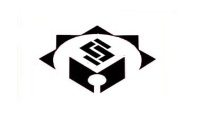 دانشگاه البرزفرم در خواست حذف ترم ماده 19آئين نامه آموزشي :حذف كليه درسهاي اخذ شده در يك نيم سال تنها در صورتي مجاز است كه بنا به تشخيص شوراي آموزش دانشگاه ،دانشجو قادر به ادامه تحصيل در آن نيم سال نباشد . در اين صورت نيم سال مزبور جزو حداكثر مدت مجاز دانشجو محسوب خواهد شد .دانشجواينجانب .........................................به شماره دانشجويي..................................رشته ............................... مقطع.......................ورودي نيمسال اول / دوم سال تحصيلي.........................با توجه به مشكلات مطروحه و به استناد مدارك ارائه شده ، به دليل عدم امكان ادامه تحصيل در اين ترم  درخواست حذف كليه دروس نيم سال اول / دوم سال تحصيلي........................... را دارم .دلايل دانشجو: ..............................................................................................................................................................................................................................................................................................................................................................................................................................................................................................................................                                                                                                                      تاريخ و امضاء دانشجوكارشناس گروهنامبرده تعداد ........................ واحد درسي را در ترم جاري اخذ نموده است .                                                                                                                     امضاء كارشناس گروهشوراي آموزشدر خواست دانشجو................................................در جلسه شوراي آموزشي مطرح و موافقت     مخالفت      گرديد .                                                                                                 امضاء دبير شورا